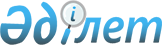 Об утверждении бюджета Батпаккольского сельского округа на 2022-2024 годы
					
			С истёкшим сроком
			
			
		
					Решение Мугалжарского районного маслихата Актюбинской области от 30 декабря 2021 года № 133. Прекращено действие в связи с истечением срока
      В соответствии с пунктом 2 статьи 9-1, Бюджетного кодекса Республики Казахстан и статьей 6 Закона Республики Казахстан "О местном государственном управлении и самоуправлении в Республике Казахстан", Мугалжарский районный маслихат РЕШИЛ:
      1. Утвердить бюджет Батпаккольского сельского округа на 2022-2024 годы согласно приложениям 1, 2 и 3 соответственно, в том числе на 2022 год в следующих объемах:
      1) доходы – 45 177 тысяч тенге:
      налоговые поступления – 7 874 тысяч тенге;
      неналоговые поступления – 0 тенге;
      поступления от продажи основного капитала – 996 тысяч тенге;
      поступления трансфертов – 36 307 тысяч тенге;
      2) затраты – 46 026,3 тысяч тенге:
      3) чистое бюджетное кредитование – 0 тенге:
      бюджетные кредиты – 0 тенге;
      погашение бюджетных кредитов – 0 тенге; 
      4) сальдо по операциям с финансовыми активами – 0 тенге:
      приобретение финансовых активов – 0 тенге;
      поступление от продажи финансовых активов государства – 0 тенге;
      5) дефицит (профицит) бюджета– -849,3 тысяч тенге;
      6) финансирование дефицита (использование профицита) бюджета– 849,3 тысяч тенге:
      поступление займов – 0 тенге;
      погашение займов – 0 тенге;
      используемые остатки бюджетных средств – 849,3 тысяч тенге.
      Сноска. Пункт 1 – в редакции решения Мугалжарского районного маслихата Актюбинской области от 24.11.2022 № 266 (вводится в действие с 01.01.2022).


      2. Принять к сведению и руководству, что в соответствии со статьей 9 Закона Республики Казахстан "О республиканском бюджете на 2022-2024 годы" установлено:
      с 1 января 2022 года:
      1) минимальный размер заработной платы – 60 000 тенге;
      2) минимальный размер государственной базовой пенсионной выплаты – 19 450 тенге;
      3) минимальный размер пенсии – 46 302 тенге;
      4) месячный расчетный показатель для исчисления пособий и иных социальных выплат, а также для применения штрафных санкций, налогов и других платежей в соответствии с законодательством Республики Казахстан – 3 063 тенге;
      5) величина прожиточного минимума для исчисления размеров базовых социальных выплат – 36 018 тенге;
      с 1 апреля 2022 года: 
      1) минимальный размер государственной базовой пенсионной выплаты – 20 191 тенге;
      2) минимальный размер пенсии – 48 032 тенге; 
      3) месячный расчетный показатель для исчисления пособий и иных социальных выплат - 3 180 тенге;
      4) величина прожиточного минимума для исчисления размеров базовых социальных выплат – 37 389 тенге.
      Сноска. Пункт 2 – в редакции решения Мугалжарского районного маслихата Актюбинской области от 27.06.2022 № 220 (вводится в действие с 01.01.2022).


      3. Учесть в бюджете Батпаккольского сельского на 2022 год объем субвенций, передаваемые из районного бюджета округа в сумме 8 907 тысяч тенге.
      4. Учесть, в бюджете Батпаккольского сельского округа на 2022 год поступление целевых текущих трансфертов из республиканского бюджета и Национального фонда Республики Казахстан на повышение заработной платы отдельных категорий гражданских служащих, работников организаций, содержащихся за счет средств государственного бюджета, работников казенных предприятий 443 тысяч тенге.
      Сноска. Пункт 4 – в редакции решения Мугалжарского районного маслихата Актюбинской области от 27.06.2022 № 220 (вводится в действие с 01.01.2022).


      5. Настоящее решение вводится в действие с 1 января 2022 года. Бюджет Батпаккольского сельского округа на 2022 год
      Сноска. Приложение 1 – в редакции решения Мугалжарского районного маслихата Актюбинской области от 24.11.2022 № 266 (вводится в действие с 01.01.2022). Бюджет Батпаккольского сельского округа на 2023 год  Бюджет Батпаккольского сельского округа на 2024 год
					© 2012. РГП на ПХВ «Институт законодательства и правовой информации Республики Казахстан» Министерства юстиции Республики Казахстан
				
      Секретарь Мугалжарского районного маслихата 

Р. Мусенова
Приложение 1 к решению 
Мугалжарского районного 
маслихата от 30 декабря 2021 
года № 133
Категория
Категория
Категория
Категория
Сумма (тысяч тенге)
Класс
Класс
Класс
Сумма (тысяч тенге)
Подкласс
Подкласс
Сумма (тысяч тенге)
Наименование
Сумма (тысяч тенге)
1. ДОХОДЫ
45 177
1
НАЛОГОВЫЕ ПОСТУПЛЕНИЯ
7 874
04
Налоги на собственность
4 892
1
Налоги на имущество
75
3
Земельный налог
157
4
Налог на транспортные средства
4 647
5
Единый земельный налог
13
05
Внутренние налоги на товары, работы и услуги
2 982
3
Поступления за использование природных и других ресурсов
2 982
3
Поступления от продажи основного капитала
996
03
Продажа земли и нематериальных активов
996
1
Продажа земли
996
4
Поступления трансфертов
36 307
02
Трансферты, из вышестоящих органов государственного управления
36 307
3
Трансферты из районного (города областного значения) бюджета
36 307
Функциональная группа
Функциональная группа
Функциональная группа
Функциональная группа
Функциональная группа
Сумма (тысяч тенге)
Функциональная подгруппа
Функциональная подгруппа
Функциональная подгруппа
Функциональная подгруппа
Сумма (тысяч тенге)
Администратор бюджетных программ
Администратор бюджетных программ
Администратор бюджетных программ
Сумма (тысяч тенге)
Программа
Программа
Сумма (тысяч тенге)
Наименование
Сумма (тысяч тенге)
ІІ. ЗАТРАТЫ
46 026,3
01
Государственные услуги общего характера
38 398,2
1
Представительные, исполнительные и другие органы, выполняющие общие функции государственного управления
38 398,2
124
Аппарат акима города районного значения, села, поселка, сельского округа
38 398,2
001
Услуги по обеспечению деятельности акима города районного значения, села, поселка, сельского округа
38 108,2
022
Капитальные расходы государственного органа
290
07
Жилищно-коммунальное хозяйство
4 428
3
Благоустройство населенных пунктов
4 428
124
Аппарат акима города районного значения, села, поселка, сельского округа
4 428
008
Освещение улиц в населенных пунктах
3 418
011
Благоустройство и озеленение населенных пунктов
1 010
12
Транспорт и коммуникации
3 200
1
Автомобильный транспорт
3 200
124
Аппарат акима города районного значения, села, поселка, сельского округа
3 200
013
Обеспечение функционирования автомобильных дорог в городах районного значения, селах, поселках, сельских округах
3 200
15
Трансферты
0,1
1
Трансферты
0,1
124
Аппарат акима города районного значения, села, поселка, сельского округа
0,1
048
Возврат неиспользованных (недоиспользованных) целевых трансфертов
0,1
V. Дефицит (профицит) бюджета
-849,3
VI. Финансирование дефицита (использование профицита) бюджета
849,3
8
Используемые остатки бюджетных средств
849,3
01
Остатки бюджетных средств
849,3
1
Свободные остатки бюджетных средств
849,3
01
Свободные остатки бюджетных средств
849,3Приложение 2 к решению 
Мугалжарского районного 
маслихата от 30 декабря 2021 
года № 133
категория
категория
категория
категория
сумма (тысяч тенге)
класс
класс
класс
сумма (тысяч тенге)
подкласс
подкласс
сумма (тысяч тенге)
наименование
сумма (тысяч тенге)
1. ДОХОДЫ
36 701
1
НАЛОГОВЫЕ ПОСТУПЛЕНИЯ
11 580
01
Подоходный налог
1 321
2
Индивидуальный подоходный налог
1 321
04
Налоги на собственность
4 449
1
Налоги на имущество
420
4
Налог на транспортные средства
3 980
5
Единый земельный налог
49
05
Внутренние налоги на товары, работы и услуги
5 780
3
Поступления за использование природных и других ресурсов
5 780
3
Поступления от продажи основного капитала
30
03
Продажа земли нематериальных активов
30
1
Продажа земли
23
2
Продажа нематериальных активов
7
4
Поступления трансфертов
25 121
02
Трансферты, из вышестоящих органов государственного управления
25 121
3
Трансферты из районного (города областного значения) бюджета
25121
функциональная группа
функциональная группа
функциональная группа
функциональная группа
функциональная группа
сумма (тысяч тенге)
функциональная подгруппа
функциональная подгруппа
функциональная подгруппа
функциональная подгруппа
сумма (тысяч тенге)
администратор бюджетных программ
администратор бюджетных программ
администратор бюджетных программ
сумма (тысяч тенге)
программа
программа
сумма (тысяч тенге)
Наименование
сумма (тысяч тенге)
ІІ. ЗАТРАТЫ
36 701
01
Государственные услуги общего характера
31 683
1
Представительные, исполнительные и другие органы, выполняющие общие функции государственного управления
31 683
124
Аппарат акима города районного значения, села, поселка, сельского округа
31 683
001
Услуги по обеспечению деятельности акима города районного значения, села, поселка, сельского округа
30 683
022
Капитальные расходы государственного органа
1 000
07
Жилищно-коммунальное хозяйство
2 918
3
Благоустройство населенных пунктов
2 919
124
Аппарат акима города районного значения, села, поселка, сельского округа
2 918
008
Освещение улиц в населенных пунктах
2 918
12
Транспорт и коммуникации
2 100
1
Автомобильный транспорт
2 100
124
Аппарат акима города районного значения, села, поселка, сельского округа
2 100
013
Обеспечение функционирования автомобильных дорог в городах районного значения, селах, поселках, сельских округах
2 100Приложение 3 к решению 
Мугалжарского районного 
маслихата от 30 декабря 2021 
года № 133
категория
категория
категория
категория
сумма (тысяч тенге)
класс
класс
класс
сумма (тысяч тенге)
подкласс
подкласс
сумма (тысяч тенге)
наименование
сумма (тысяч тенге)
1. ДОХОДЫ
43 263
1
НАЛОГОВЫЕ ПОСТУПЛЕНИЯ
12 013
01
Подоходный налог
1 387
2
Индивидуальный подоходный налог
1 387
04
Налоги на собственность
4 670
1
Налоги на имущество
440
4
Налог на транспортные средства
4 179
5
Единый земельный налог
4 179
05
Внутренние налоги на товары, работы и услуги
51
3
Поступления за использование природных и других ресурсов
5 920
3
Поступления от продажи основного капитала
5 920
03
Продажа земли нематериальных активов
36
1
Продажа земли
36
2
Продажа нематериальных активов
26
4
Поступления трансфертов
10
02
Трансферты, из вышестоящих органов государственного управления
31 250
3
Трансферты из районного (города областного значения) бюджета
31 250
функциональная группа
функциональная группа
функциональная группа
функциональная группа
функциональная группа
сумма (тысяч тенге)
функциональная подгруппа
функциональная подгруппа
функциональная подгруппа
функциональная подгруппа
сумма (тысяч тенге)
администратор бюджетных программ
администратор бюджетных программ
администратор бюджетных программ
сумма (тысяч тенге)
программа
программа
сумма (тысяч тенге)
Наименование
сумма (тысяч тенге)
ІІ. ЗАТРАТЫ
43 263
01
Государственные услуги общего характера
31 683
1
Представительные, исполнительные и другие органы, выполняющие общие функции государственного управления
31 683
124
Аппарат акима города районного значения, села, поселка, сельского округа
31 683
001
Услуги по обеспечению деятельности акима города районного значения, села, поселка, сельского округа
30 683
022
Капитальные расходы государственного органа
1 000
07
Жилищно-коммунальное хозяйство
6 375
3
Благоустройство населенных пунктов
6 375
124
Аппарат акима города районного значения, села, поселка, сельского округа
6 375
008
Освещение улиц в населенных пунктах
6 375
12
Транспорт и коммуникации
5 205
1
Автомобильный транспорт
5 205
124
Аппарат акима города районного значения, села, поселка, сельского округа
5 205
013
Обеспечение функционирования автомобильных дорог в городах районного значения, селах, поселках, сельских округах
5 205